МЫ КНИГОЛЮБЫ (Фотоотчет)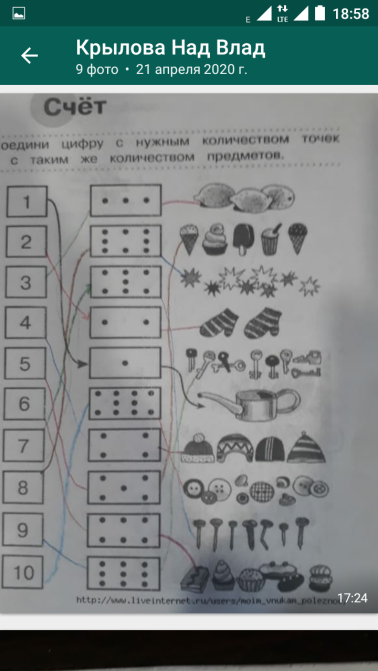 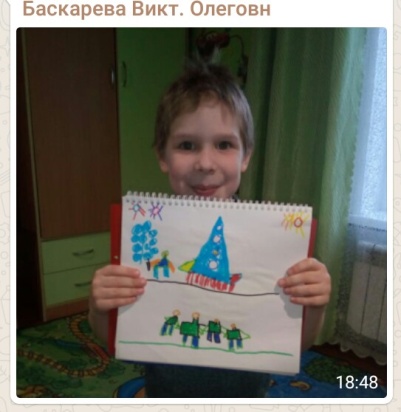 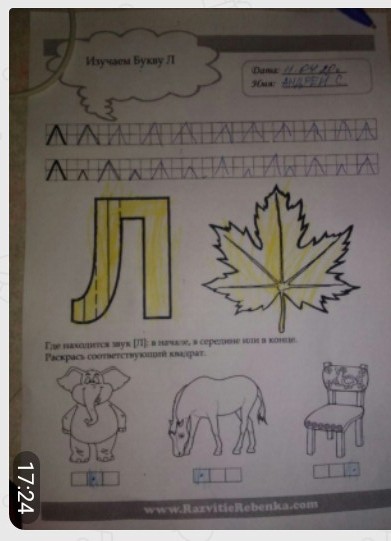 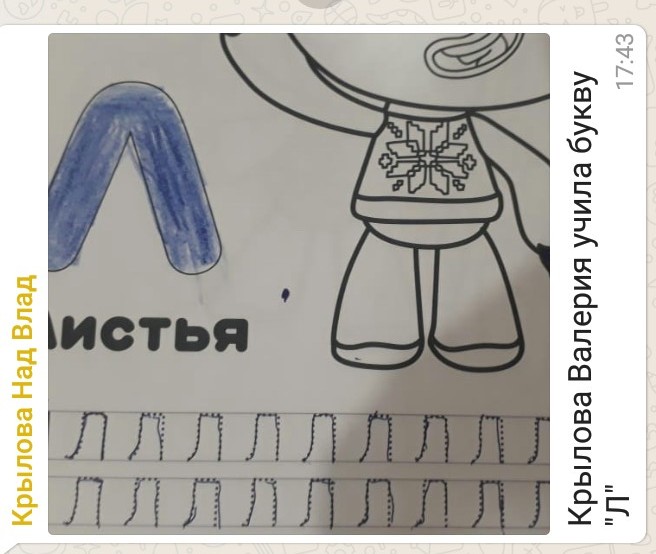 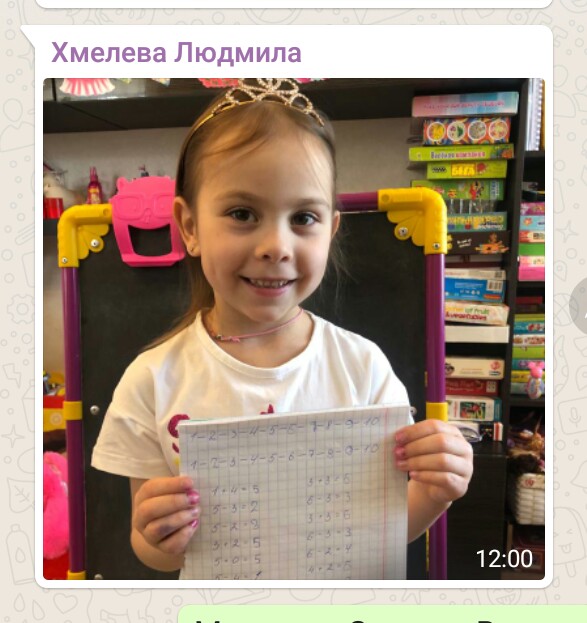 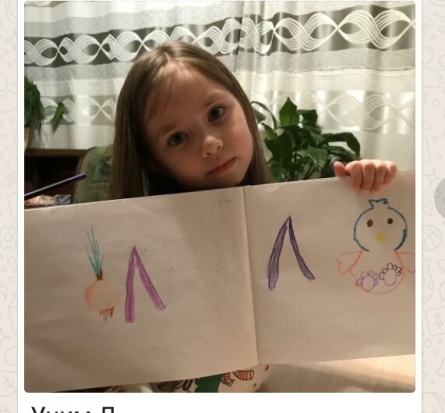 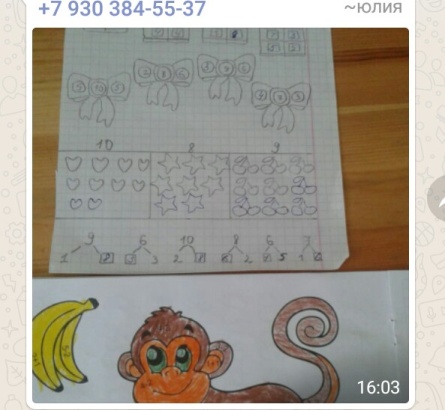 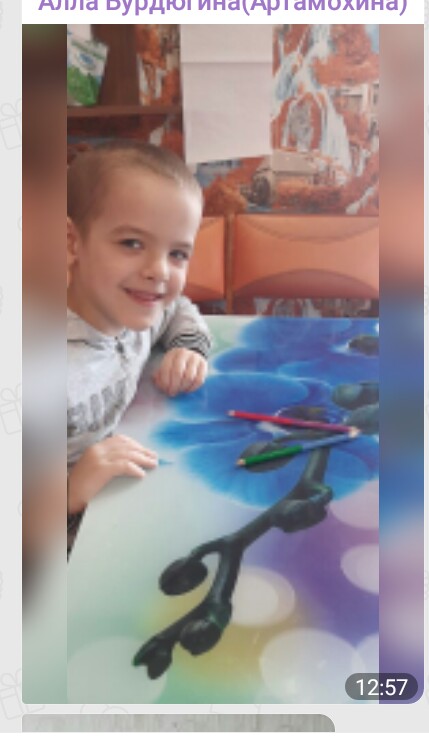 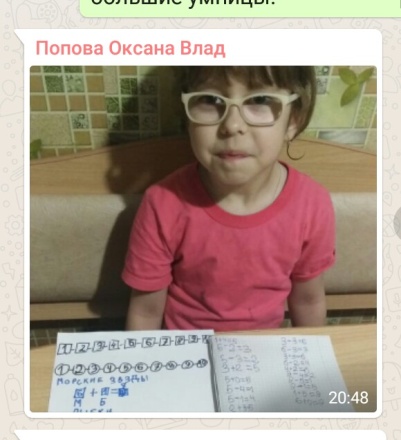 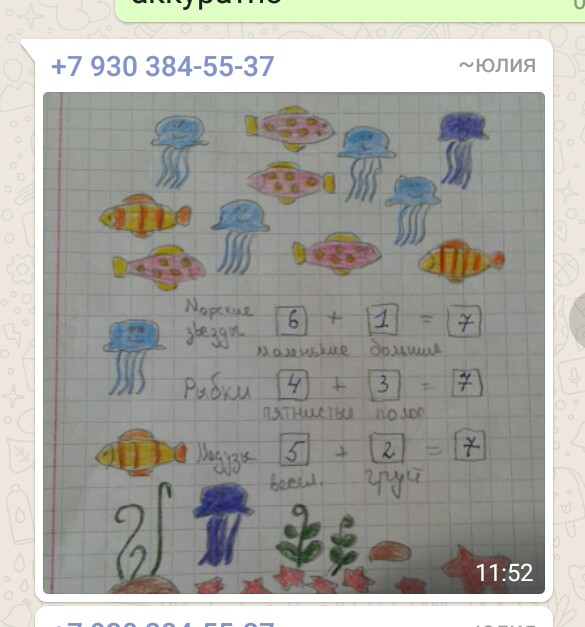 